Проект «Маршрут успеха» в действии	В рамках проекта «Маршрут успеха» в объединении «Начни своё дело» началась диагностическая работа и с обучающимися ОУ № 49. Занятие проходит совместно  с педагогом-психологом ТДДТ Асташевой Г.Ю.  На первом занятии – 03.10.16 с ребятами была проведена диагностика  «Методика определения типа мышления» по Г.В. Резапкиной. В ходе работы выпускники (9 классы – 52 чел.) не только познакомились с типами мышления, но и  выявили свой тип, и профессии, которые подходят для данного типа мышления. 	Дальнейшая диагностическая работа будет продолжена в течение учебного года. По результатам диагностик ребята получат профориентационные карты с рекомендациями по выбору профессии.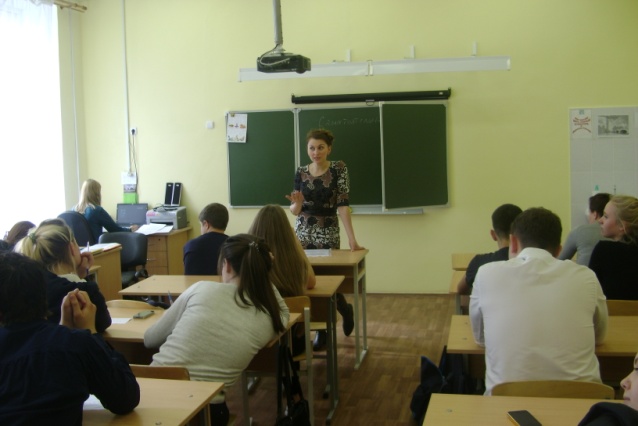 